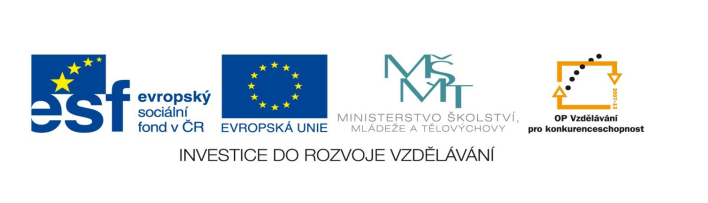 STZákladní škola a mateřská škola PotůčkyNázev vzdělávacího materiálu:VY_32_inovace_27_AjAutor:Pavlína PfeiferováČíslo projektu:CZ.1.07/1.4.00/21.2896Ročník:4.Identifikátor materiálu: EU -  3 -  27  - My Body1. Procvič si slovíčka:2. Doplň chybějící písmena:m _ ut _		 h _ _  r		f _ c _		_ e _ de _ r			_ ee _ h		_ os _		to _ _ h3. Poznáš části těla? Seřaď písmena a slova napiš._____________           ____________           _____________      ____________    4. Hledej český význam slova:KNEE                                              RAMENOFOOT                                                                           KRK            SHOULDER                                                          CHODIDLONECK                                                          KOLENO5. Hledej schovaná slova, rozděl je čarou. Earnosemouthtootharmshoulderfingertoe7. K obrázku napiš části těla: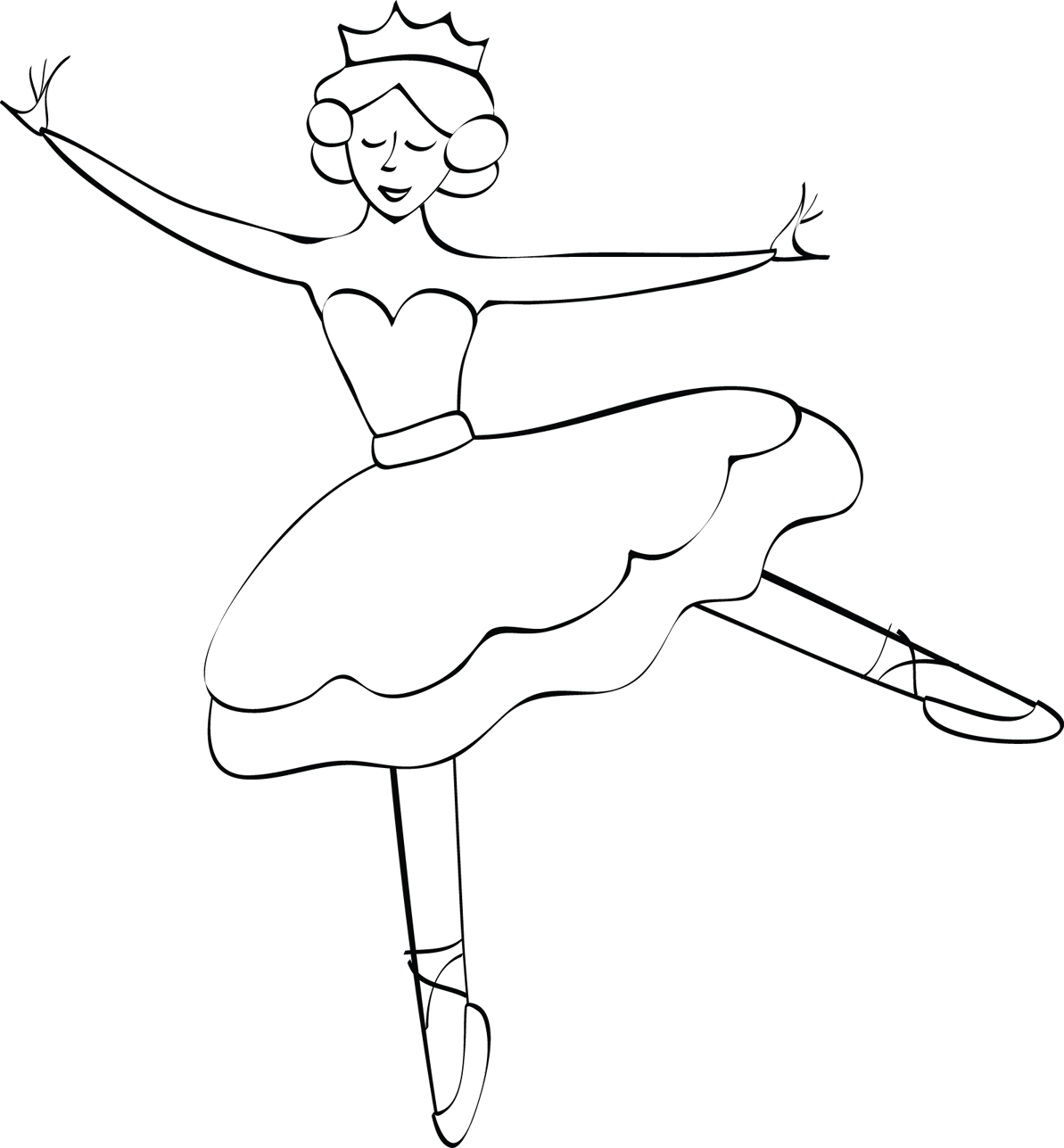 8. Podle popisu nakresli příšerku:It’s got a big round head. It’s got four long thin arms and two short fat legs. Its hair is red, short and curly. It has got three small pink eyes, a big red nose and a purple mouth with a few white and brown teeth. Its ears are green. The monster isn’t bad. I tis happy.Použité zdroje:obrázky – tanečnice - http://office.microsoft.comAnotacePráce je zaměřena na osvojení slovní zásoby - body. Slouží k procvičování čtené a psané podoby slovní zásoby na téma tělo. Žák spojuje anglická slova s českými výrazy, vyhledává správné výrazy, doplňuje a rozděluje slova. Popisuje obrázek – části těla, na základě textu obrázek nakreslí.               Autor Pavlína PfeiferováJazyk  AngličtinaOčekávaný výstup         Rozumí známým slovům a jednoduchým větám se vztahem k osvojovaným
      tématům  Speciální vzdělávací potřeby       - žádné –Klíčová slova        Body, hand, finger, nose ……. Druh učebního materiálu        Pracovní list Druh interaktivity        AktivitaCílová skupina                    Žák Stupeň a typ vzdělávání         Základní vzdělávání – první stupeňTypická věková skupina         9 – 10 let Celková velikost        293 kB – soubor. doc      Datum vytvoření                18. 4. 2012Obtáhni slovoNapiš psaceVýslovnostČeský významnose[nǝuz]nostooth[tu:ϴ]zubface[feis]obličejhead[hed]hlavaear[iǝ]uchomouth[mauϴ]pusa